Your recent request for information is replicated below, together with our response.How many mental health-related incidents were recorded by your police force in 2022? (1st January 2022 – 31st December 2022)In response, please see the following:All statistics are provisional and should be treated as management information. All data have been extracted from Police Scotland internal systems and are correct as at 24th January 2023.The data was extracted using the incident's raised date and by selecting the disposable code "PW-13" (Mental Health related).Out of Force and error incidents have been excluded.If you require any further assistance please contact us quoting the reference above.You can request a review of this response within the next 40 working days by email or by letter (Information Management - FOI, Police Scotland, Clyde Gateway, 2 French Street, Dalmarnock, G40 4EH).  Requests must include the reason for your dissatisfaction.If you remain dissatisfied following our review response, you can appeal to the Office of the Scottish Information Commissioner (OSIC) within 6 months - online, by email or by letter (OSIC, Kinburn Castle, Doubledykes Road, St Andrews, KY16 9DS).Following an OSIC appeal, you can appeal to the Court of Session on a point of law only. This response will be added to our Disclosure Log in seven days' time.Every effort has been taken to ensure our response is as accessible as possible. If you require this response to be provided in an alternative format, please let us know.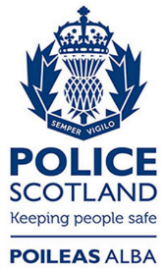 Freedom of Information ResponseOur reference:  FOI 23-0084Responded to:  26 January 2023DivisionIncidentsNorth East2185Tayside1546Highland and Islands1216Forth Valley1004Edinburgh1927Lothian and Borders1838Fife1568Greater Glasgow5159Ayrshire1423Lanarkshire2516Argyll and West Dunbartonshire1154Renfrewshire and Inverclyde1208Dumfries and Galloway 664Total23408